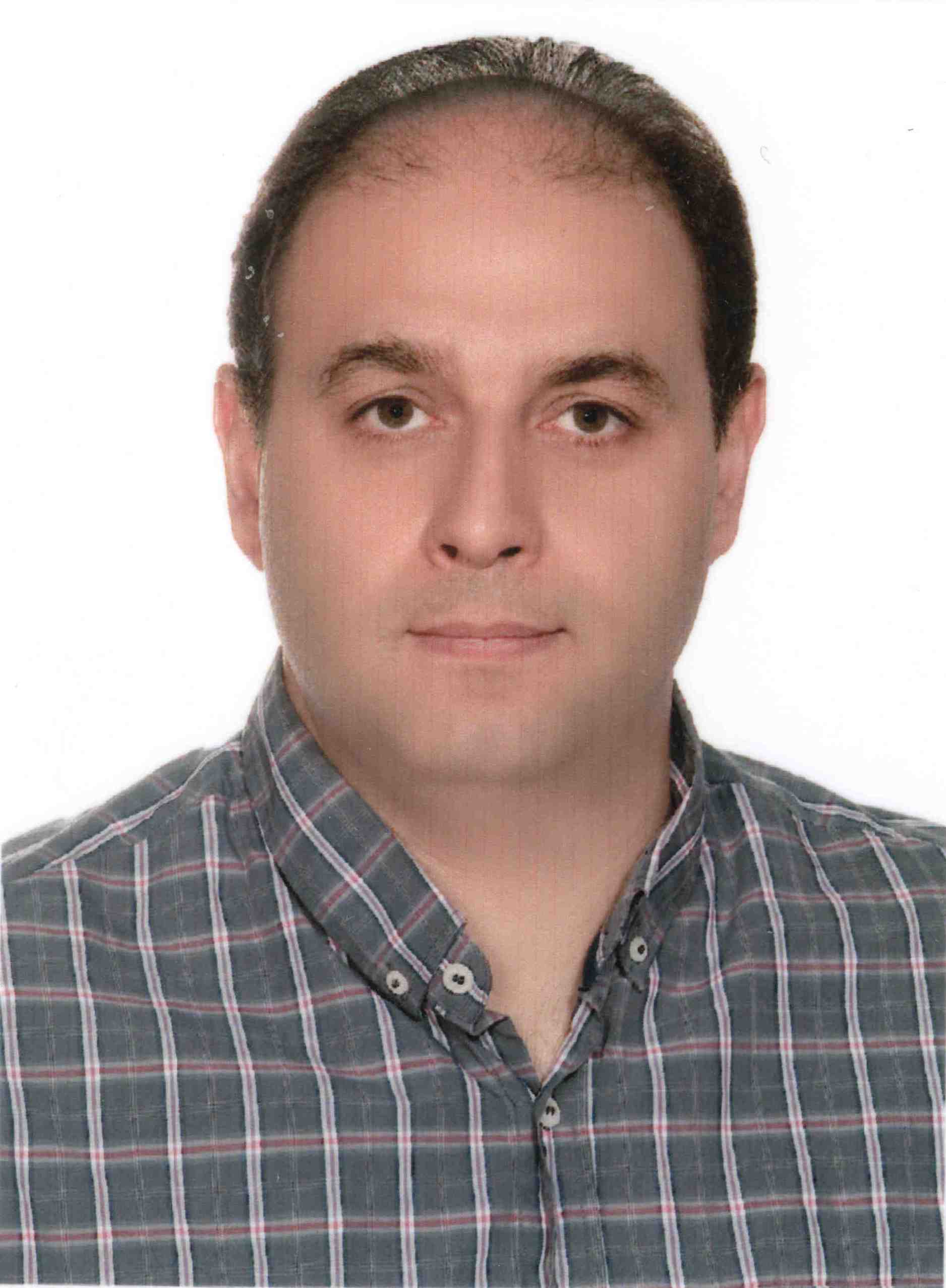 دانشیار دانشکده مهندسی برق و کامپیوتر- دانشگاه تهراناشکان رحیمی کیانکنترلتلفن دفتر:  +98 (21)پست الکترونیکی: arkian@ut.ac.irتحصیلاتدکتری,1380,برق سیستمهای کنترل,The Ohio State University
زمینههای تخصصیو حرفهایسوابق کاري و فعالیت های اجراییفعالیت های علمیمقالات- Efficient energy management for a grid‐tied residential microgrid. Anvari moghaddam Amjad, Guerrero Josep, Vasquez Juan C., Monsef Hasan, Rahimi-Kian Ashkan (2017)., IET Generation Transmission & Distribution, 11(11), 2752-2761.

- A multi-stage Smart Energy Management System under multiple uncertainties: A data mining approach. Parvizimosaed Mehdi, Monsef Hasan, Rahimi-Kian Ashkan (2017)., RENEWABLE ENERGY, 102(102), 178-189.

- Application of distributed control on a large-scale production/distribution/inventory system. Miranbeigi Mohamad Reza, Moshiri Behzad, Rahimi-Kian Ashkan (2016)., Systems Science & Control Engineering, 4(1).

- FUZZY FUSION ALGORITHM FOR TRAFFIC FLOW PREDICTION BESIDES NOISY DATA. Hosseini Seyyed Hadi, Nadjar Araabi Babak, Moshiri Behzad, Rahimi-Kian Ashkan (2016)., TABRIZ JOURNAL OF ELECTRICAL ENGINEERING, 46(175), 121-132.

- Optimal Design of a Wide Area Measurement System for Improvement of Power Network Monitoring Using a Dynamic Multi-Objective Shortest Path Algorithm. Monsef Hasan, Rahimi-Kian Ashkan, Anvarian N (2015)., IEEE SYSTEMS JOURNAL, 1(1), 1-12.

- Optimal Smart Home Energy Management Considering Energy Saving and a Comfortable Lifestyle. Ansari Javad, Monsef Hasan, Rahimi-Kian Ashkan (2015)., IEEE Transactions on Smart Grid, 6(1), 324 - 332.

- Cost-effective and comfort-aware residential energy management under different pricing schemes and weather conditions. Anvarian N, Monsef Hasan, Rahimi-Kian Ashkan (2015)., ENERGY AND BUILDINGS, 86(1), 782-793.

- Model-Based and Learning-Based Decision Making in Incomplete Information Cournot Games: A State Estimation Approach. Kebriaei Hamed, Rahimi-Kian Ashkan, Nili Ahmad Abadi Majid (2014)., IEEE TRANSACTIONS ON SYSTEMS MAN AND CYBERNETICS PART A-SYSTEMS AND HUMANS, 45(1), 22-27.

- Demand satisfaction in supply chain management system using a full online optimal control method. M.. Miran Beygi, Moshiri Behzad, Rahimi-Kian Ashkan, Razmi Jafar (2014)., INTERNATIONAL JOURNAL OF ADVANCED MANUFACTURING TECHNOLOGY, 77(5-8), 1401-1417.

- Traffic Flow Prediction Using MI Algorithm and Considering Noisy and Data Loss Conditions: An Application to Minnesota Traffic Flow Prediction. Hosseini Seyed Hadi, Moshiri Behzad, Rahimi-Kian Ashkan, Nadjar Araabi Babak (2014)., PROMET-Traffic&Transportation, 26(5), 393-403.

- Feasibility study of a novel methodology for solar radiation prediction on an hourly time scale: A case study in Plymouth, United Kingdom. Ansari Javad, Monsef Hasan, Rahimi-Kian Ashkan, Knapp Hans-dieter (2014)., Journal of Renewable and Sustainable Energy, 6(1), 1-19.

- A multi-objective optimization for energy management in a renewable Micro-Grid system: A data mining approach. Aghaei Parviz, Ardalan Maryam, Rahimi-Kian Ashkan, Monsef Hasan (2014)., Journal of Renewable and Sustainable Energy, 1(1), 1-16.

- جایابی و تعیین اندازه بهینه .... مساعدی ابولفضل, فرمانی یوسف, انوری مونا, منصف حسن, رحیمی کیان اشکان (1393)., انجمن مهندسین برق-الکترونیک ایران, 12(1), 1-10.

- An intelligent negotiator agent design for bilateral contracts of electrical energy. Hajimiri Mir Hesam, Nili Ahmad Abadi Majid, Rahimi-Kian Ashkan (2014)., EXPERT SYSTEMS WITH APPLICATIONS, 41(9), 4073-4082.

- تناسب سنجی اراضی به منظور احداث مزارع فتوولتائیک به کمک تلفیق سیستم های جمع ساده وزنی و استنتاج فازی در ایران. فرجی سبکبار حسنعلی, پاک طینت هادی, رحیمی کیان اشکان, عشورنژاد غدیر (1392)., پژوهشهای جغرافیای طبیعی, 45(4), 45-60.

- Residential Microgrid Scheduling Based on Smart Meters Data and Temperature Dependent Thermal Load Modeling. Taheri Mohammad, Ghasemi Hasan, Rahimi-Kian Ashkan (2014)., IEEE Transactions on Smart Grid, 5(1), 349-357.

- SIMULTANEOUS  STATE  ESTIMATION AND LEARNING IN  REPEATED  COURNOT GAMES. Kebriaei Hamed, Nili Ahmad Abadi Majid, Rahimi-Kian Ashkan (2013)., APPLIED ARTIFICIAL INTELLIGENCE, 27(10), 1-12.

- Real time adaptive non-linear estimator/predictor design for traffic systems with inadequate detectors. Barimani Nasim, Rahimi-Kian Ashkan, Moshiri Behzad (2013)., IET Intelligent Transport Systems, 7(3), 1-14.

- On the stability of quadratic dynamics in discrete time -player Cournot games. Kebriaei Hamed, Rahimi-Kian Ashkan (2012)., Automatica, 48(6), 1182-1189.

- Short Term Load Forecasting with a New Non - symmetric Penalty Function. Kebriaie H.., Nadjar Araabi Babak, Rahimi-Kian Ashkan (2011)., IEEE TRANSACTIONS ON POWER SYSTEMS, 26(4), 1817-1825.

- Aggregated wind power and flexible load offering strategy.  Javad Mohammadi, Rahimi-Kian Ashkan,  Mohammad Sadegh Ghazizadeh (2011)., IET Renewable Power Generation, 5(6), 439 - 447 .

- Short - Term Load Forecasting With a New Nonsymmetric Penalty Function.  Hamed Kebriaei,  Babak Najar Araabi, Rahimi-Kian Ashkan (2011)., IEEE TRANSACTIONS ON POWER SYSTEMS, 26(4), 1817-1825.

- An agent - based system for bilateral contracts of energy.  Hamed Kebriaei, Rahimi-Kian Ashkan,  Vahid Johari Majd (2011)., EXPERT SYSTEMS WITH APPLICATIONS, 38(9), 11369-11376.

- A multi - stage stochastic transmission expansion planning method.  Tohid Akbaria, Rahimi-Kian Ashkan,  Ahad Kazemi (2011)., ENERGY CONVERSION AND MANAGEMENT, 52(8-9), 2844-2853.

- A fuzzy environmental - technical - economic model for distributed generation planning.  Ali Zangeneh,  Shahram Jadid, Rahimi-Kian Ashkan (2011)., ENERGY, 36(5), 3437-3445.

- A Primal-Dual interior point method for solving environmental/economic power dispatch problem.  حسین محمدیان بیشه, Rahimi-Kian Ashkan,  مهدی سید اصفهانی (2011)., International Review of Electrical Engineering-IREE, 6(3), 1463-1473.

- Estimation of free flow speed and critical density in a segmented freeway using missing data and Monte Carlo - based expectation maximisation algorithm. Rahimi-Kian Ashkan,  Amin Ramazani,  Baher Abdolhadi, Moshiri Behzad (2011)., IET Control Theory and Applications, 5(1), 123-130.

- An Efficient Optimization Approach to Real - Time Coordinated and Integrated Freeway Traffic Control.  Amir Hossein Ghods,  Liping Fu, Rahimi-Kian Ashkan (2010)., IEEE TRANSACTIONS ON INTELLIGENT TRANSPORTATION SYSTEMS, 11(4), 873 - 884 .

- Uncertainty based distributed generation expansion planning in electricity markets.  Ali Zangeneh,  Shahram Jadid, Rahimi-Kian Ashkan (2010)., ELECTRICAL ENGINEERING, 91(2010), 369-382.

- مقاله شماره 2 دانشگاه صنعتی مالک اشتر و براساس نامه آقای دکتر دهقان.  سامان  عرفا, یزدان پناه محمدجواد, رحیمی کیان اشکان (1389)., -, -(---), -.

- Normal boundary intersection and benefit–cost ratio for distributed generation planning.  Ali Zangeneh,  Shahram Jadid, Rahimi-Kian Ashkan (2010)., EUROPEAN TRANSACTIONS ON ELECTRICAL POWER, 20(2), 97-113.

- Cournot games with linear regression expectations in oligopolistic markets.  Howra Kamalinejad,  Vahid Johari Majd,  Hamed Kebriaei, Rahimi-Kian Ashkan (2010)., MATHEMATICS AND COMPUTERS IN SIMULATION, 80(9), 1874-1855.

- Promotion strategy of clean technologies in distributed generation expansion planning.  Ali Zangeneh,  Shahram Jadid, Rahimi-Kian Ashkan (2009)., RENEWABLE ENERGY, 34(1), 2765-2773.

- A hierarchical decision making model for the prioritization of distributed generation technologies: A case study for Iran.  Ali Zangeneh,  Shahram Jadid, Rahimi-Kian Ashkan (2009)., ENERGY POLICY, 37(12), 5752-5763.

- A dynamic replicator model of the players’ bids in an oligopolistic electricity market.  Mostafa Sahraei Ardakani, Rahimi-Kian Ashkan (2009)., ELECTRIC POWER SYSTEMS RESEARCH, 79(5), 781-788
.

- Generation Expansion Planning of Stand - alone Micropower systems under Uncertainty using Advanced Planning Methodology.  Mohammad Esmaeil Khodayar, Rahimi-Kian Ashkan,  Mohammad Ehsan (2009)., ENERGY EXPLORATION & EXPLOITATION, 26(4), 221-239.

- Adaptive freeway ramp metering and variable speed limit control : a genetic - fuzzy approach. Ghods Abdolreza, Rahimi-Kian Ashkan,  M Tabibi (2009)., IEEE Intelligent Transportation Systems Magazine, 1(1), 27 - 36 .

- A NEW AGENT MATCHING SCHEME USING AN ORDERED FUZZY SIMILARITY MEASURE AND GAME THEORY.  Hamed Kebriaei,  Vahid Johari Majd, Rahimi-Kian Ashkan (2008)., COMPUTATIONAL INTELLIGENCE, 24(2), 108-121.

- The role of market pricing mechanism under imperfect competition.  Hossein Haghighat,  Hossein Seifi, Rahimi-Kian Ashkan (2008)., DECISION SUPPORT SYSTEMS, 45(2), 267-277.

- Bidding Strategies in Oligopolistic Dynamic Electricity Double - Sided Auctions. Rahimi-Kian Ashkan,  Jose B Cruz,  Robert Thomas (2005)., IEEE TRANSACTIONS ON POWER SYSTEMS, 20(1), 58-50.

- Incentive control of spinning reserve in electricity multi - markets.  Ali Keyhani, Rahimi-Kian Ashkan (2005)., DECISION SUPPORT SYSTEMS, 40(4), 473-481.

- Bidding strategies in dynamic electricity markets. Rahimi-Kian Ashkan,  Jose B Cruz Jr (2005)., DECISION SUPPORT SYSTEMS, 40(---), 543-551.

کنفرانس ها- AHP-based Prioritization of Microgrid Generation Plans Considering Resource Uncertainties‎. Mousavi-seyedi Seyed Sina, Aminifar Farokh, Rahimi-Kian Ashkan, Rezayi Shafie (2014)., Smart Grid Conference (SGC’13)‎, 17-18 December, Tehran, Iran.

- خودترمیمی خودکار در شبکه هوشمند با استفاده از سیستم های چندعامله. محمدی حسینی نژاد سید محسن, رحیمی کیان اشکان, لسانی حمید (1393)., بیست و نهمین کنفرانس بین المللی برق, 5-7 مهر, تهران, ایران.

- طراحی کنترل کننده مود لغزشی مبدل باتری برای استفاده در یک سیستم ترکیبی. منصوری داریوش, کبریائی حامد, رحیمی کیان اشکان (1393)., بیست و نهمین کنفرانس بین‌المللی برق، 1393، تهران، ایران, 5-7 مهر, تهران, ایران.

- پیش بینی کوتاه مدت جریان ترافیک با استفاده از ماشیت ارتباط بردار. شفیعی زاده آباده سروش, رحیمی کیان اشکان, کلهر احمد (1392)., سیزدهمین کنفرانس بین المللی مهندسی حمل و نقل و ترافیک, 6-7 بهمن, تهران, ایران.

- مدل تصمیم گیری برای مدیریت هوشمند انرژی در ریز شبکه های مفهومی. پرویزی مساعد حسن, فرمانی محمد امین, منصف حسن, رحیمی کیان اشکان, محمدخانی قاسم, انوریان ن (1392)., کنفرانس بین المللی برق, 20-22 مهر, تهران, ایران.

- مدل سازی سیستم هوشمند مدیریت انرژی یک ریزشبکه مبتنی بر روش های داده کاوی. مسعودی پرویز, منصف حسن, رحیمی کیان اشکان, قاسم خانی مریم (1392)., کنفرانس بین المللی برق, 20-22 مهر.

- مدل سازی  هوشمند مدیریت انرژی یک ریزشبکه مبتنی بر روش های داده کاوی. پرویزی مساعد حسن, فرمانی مجتبی, منصف حسن, رحیمی کیان اشکان, محمدخانی قاسم, انوریان ن (1392)., کنفرانس بین المللی برق, 20-22 مهر, تهران, ایران.

- مدل تصمیم گیری برای مدیریت هوشمند انرژی در ریزشبکه ها ی مسکونی. مسعودی پرویز, فرج الهی فرید, منصف حسن, رحیمی کیان اشکان, اقاخانی قاسم, انوری م (1392)., کنفرانس بین المللی برق, 20-22 مهر, تهران, ایران.

- Optimal operation of a virtual power plant with risk management. Taheri Hamid, Rahimi-Kian Ashkan, Ghasemi Hasan, علیزاده بهنام (2012)., ISGT2012, 1-2 June, United States Of America.

- Real-Time Frequency and Voltage Control of an Islanded Mode Microgrid. Mohammad Alizadeh Shabestary Soheil, Saeedmanesh Mohammadreza, Rahimi-Kian Ashkan (2012)., 2nd Iranian Conference on Smart Grid, 23-25 May, Tehran, Iran.

- استفاده از نظریه اطلاعات متقابل و سیستمهای هوشمند در پیشبینی کوتاهمدت جریان ترافیک. حسینی سیدهادی, مشیری بهزاد, رحیمی کیان اشکان, نجاراعرابی بابک (1391)., سومین کنفرانس بین المللی حوادث رانندگی و جاده ای, 26-28 فروردین, تهران, ایران.

- Energy management in a smart residential building. تصدیقی محمد, جامبر سلامتی پویا, Rahimi-Kian Ashkan, Ghasemi Hasan (2012)., EEEIC2012, 21-22 April, Rome, Italy.

- Short-Term Traffic Flow Forecasting by Mutual Information and Artificial Neural Networks. hosseini hadi, Moshiri Behzad, Rahimi-Kian Ashkan, Nadjar Araabi Babak (2012)., International Conference on Industrial Technology (ICIT12, 18-20 March, Athens, Greece.

- Security-Constrained Transmission Expansion Planning: A Multi-Objective Approach. Akbari Tohid, Rahimi-Kian Ashkan, حیدر زاده محمد (2011)., ICEE2011, 17-19 May, Tehran, Iran.

- Effects of Energy Subsidies Removal on Distributed Generation Investment in Iran. Mosadeghi Mehdi, Mohammadi Javad, Rahimi-Kian Ashkan (2011)., 10th EEEIC, 8-11 May, Rome, Italy.

- Impacts of Load Reduction Offers on Load Profile. Mohammadi Javad, Mosadeghi Mehdi, Rahimi-Kian Ashkan, قاضی زاده محمد صادق (2011)., 10th EEEIC, 8-11 May, Rome, Italy.

- Joint Operation of Wind Power and Flexible Load as Virtual Power Plant. Mohammadi Javad, Rahimi-Kian Ashkan, قاضی زاده محمدصادق (2011)., 10th EEEIC, 8-11 May, Rome, Italy.

- Modeling and Optimized Scheduling of Virtual Power Plant. Taheri Hamid, Ghasemi Hasan, Rahimi-Kian Ashkan (2011)., ICEE2011, 21-22 April, Tehran, Iran.

- Hierarchical Nash-Cournot Q-Learning in Electricity Markets. صحرایی اردکانی مصطفی, Rahimi-Kian Ashkan, Nili Ahmad Abadi Majid (2008)., 17th IFAC world congress, 6-11 July, Seoul, South Korea.

- Development of Reinforcement Learning Methods in Control and Decision Making in the Large Scale Dynamic Game Environments #). عرفا سامان, Yazdanpanah Mohammad Javad, Lucas Caro, Rahimi-Kian Ashkan, Nili Ahmad Abadi Majid (2006)., IEEE-International Symposium on Intelligent Control, 4-6 October, Munich, Germany.

کتب مجلاتپایان نامه ها و رساله ها- توسعه روش‌های کنترل  سیستم‌ مدیریت زنجیره تامین همراه با رضایتمندی مشتری و کاهش هزینه‌های عملیاتی، محمد میران بیگی، اشکان رحیمی کیان، دکتری،  1396/11/25 

- طراحی کارگزار هوشمند مبتنی بر پیش بینی رفتار و یادگیری تصمیم جهت مذاکره برای عقد قراردادهای دوجانبه در بازار، میرحسام حاجی میری، اشکان رحیمی کیان، دکتری،  1395/4/21 

- طراحی کارگزار هوشمند مبتنی بر پیش بینی رفتار و یادگیری تصمیم جهت مذاکره برای عقد قراردادهای دوجانبه در بازار، میر حسام حاجی میری، اشکان رحیمی کیان، دکتری،  1395/04/21 

- مدیریت انرژی در یک ریز شبکه هوشمند با استفاده از سیستمهای چند عاملی، سعید سوری، اشکان رحیمی کیان، کارشناسی ارشد،  1394/4/29 

- مدیریت بهینه و مبتنی بر عامل ذخیره کننده انرژی در یک ریز شبکه هوشمند، فرزانه گلستانی، اشکان رحیمی کیان، کارشناسی ارشد،  1394/4/29 

- مدیریت یکپارچه بهینه انرژی در ریزشبکه های  هوشمند با استفاده از سیستم های چندعاملی، امجد انوری مقدم، اشکان رحیمی کیان، دکتری،  1394/3/3 

- خمین و بهینه سازی در مدیریت مصرف کننده -  محور انرژی در شبکه های هوشمند با رویکرد تئوری بازی ها،  ، اشکان رحیمی کیان، کارشناسی ارشد،  1394/12/25 

- Optimization and Learning in Consumer-Centric Energy Management in Smart Grids: A Game Theoretic Approach، حمزه حیدری، اشکان رحیمی کیان، کارشناسی ارشد،  1394/12/25 

- طراحی بهینه زیرساخت کنترلی- مخابراتی در یک ریز شبکه هوشمند با استفاده از سیستم های چندعاملی، سعید سوری، اشکان رحیمی کیان، کارشناسی ارشد،  1394/04/29 

- Optimal agent-Based energy storage management in a smart micro-grid under uncertainties، فرزانه گلستانی، اشکان رحیمی کیان، کارشناسی ارشد،  1394/04/29 

- مدیریت یکپارچه بهینه انرژی در ریزشبکه های هوشمند با استفاده از سیستم های چندعاملی، امجد انوری مقدم، اشکان رحیمی کیان، دکتری،  1394/03/03 

- کنترل ولتاژ اینورتر جدا از شبکه، نیما ناییجی، اشکان رحیمی کیان، کارشناسی ارشد،  1393/6/31 

- تخمین حالت و یادگیری پیوسته در بازی های ماتریسی تصادفی با راهبرد مختلط، سید محمود سجادی محمد آبادی، اشکان رحیمی کیان، کارشناسی ارشد،  1393/6/25 

- کنترل یک سیستم تولید انرژی الکتریکی ترکیبی، داریوش منصوری، اشکان رحیمی کیان، کارشناسی ارشد،  1393/6/19 

- مدیریت تقاضا در شبکه های هوشمند با رویکرد تئوری بازیها، محمدرضا حجاربرقی، اشکان رحیمی کیان، کارشناسی ارشد،  1393/6/18 

- طراحی وساخت سیستمی برای شناسایی پارامترهای شبکه حمل و نقل در تقاطع ها با استفاده از روشهای پردازش تصویر، احسان ناطقی نیا، اشکان رحیمی کیان، کارشناسی ارشد،  1393/6/16 

- طراحی شهرک هوشمند انرژی، سیدمحمدعلی میرعمادی، اشکان رحیمی کیان، کارشناسی ارشد،  1393/6/12 

- پیش بینی جریان ترافیک با استفاده از شبکه های فازی - عصبی، سروش شفیعی زاده آباده، اشکان رحیمی کیان، کارشناسی ارشد،  1393/3/5 

- تعیین استراتژی تعادل تابع عرضه بر اساس روش های تکاملی در بازارهای برق، مهدی ایمانی، اشکان رحیمی کیان، کارشناسی ارشد،  1393/3/28 

- طراحی کنترل کننده ی مرکزی یک ریز شبکه هوشمند با درنظر گرفتن عدم قطعیت،  ، اشکان رحیمی کیان، کارشناسی ارشد،  1393/3/27 

- مدل سازی یک ریز شبکه با حضور خودروهای هیبریدی و درنظر گرفتن برنامه پاسخگویی بار، فرید فرمانی، اشکان رحیمی کیان، کارشناسی ارشد،  1393/3/27 

- بهره برداری بهینه از یک تولید کننده مجازی توان با در نظر گرفتن ریسک،  ، اشکان رحیمی کیان، کارشناسی ارشد،  1393/3/17 

- کنترل ولتاژ اینورتر جدا از شبکه، نیما نائیجی، اشکان رحیمی کیان، کارشناسی ارشد،  1393/06/31 

- کنترل یک سیستم تولید انرژی ترکیبی، داریوش منصوری، اشکان رحیمی کیان، کارشناسی ارشد،  1393/06/19 

- مدیریت تقاضا در شبکه های هوشمند با رویکرد تئوری بازی ها، محمدرضا حجاربرقی، اشکان رحیمی کیان، کارشناسی ارشد،  1393/06/18 

- طراحی و ساخت سیستمی برای شناسایی پارامترهای شبکه حمل و نقل در تقاطع ها با استفاده از روش‏های پردازش تصویر، احسان ناطقی نیا، اشکان رحیمی کیان، کارشناسی ارشد،  1393/06/16 

- طراحی سایز بهینه ادوات انرژی یک شهرک هوشمند، سیدمحمدعلی میرعمادی، اشکان رحیمی کیان، کارشناسی ارشد،  1393/06/12 

- طراحی کنترل کننده‌ی مرکزی یک ریزشبکه‌ی هوشمند با در نظر گرفتن عدم قطعیت‌ها، مهدی پرویزی مساعد، اشکان رحیمی کیان، کارشناسی ارشد،  1393/03/27 

- مدل‌سازی ریزشبکه با حضور خودروهای هیبریدی و با در نظر گرفتن برنامه‌های پاسخ‌گویی بار، فرید فرمانی، اشکان رحیمی کیان، کارشناسی ارشد،  1393/03/27 

- برنامه ریزی بهینه یک تولیدکننده ی مجازی توان با در نظر گرفتن ریسک، محمد امین تاج الدینی، اشکان رحیمی کیان، کارشناسی ارشد،  1393/03/17 

- پیش بینی جریان ترافیک با استفاده از شبکه های فازی عصبی، سروش شفیعی زاده آباده، اشکان رحیمی کیان، کارشناسی ارشد،  1393/03/05 

- استفاده بهینه از شبکه های هوشمند در صنایع (منتخب) پرمصرف انرژی الکتریکی، فرنوش سادات آذرم سا، اشکان رحیمی کیان، کارشناسی ارشد،  1392/6/9 

- مدل سازی و پیش بینی استراتژی بازیگرها ی بازار بورس با استفاده از تئوری تخمین و تئوری بازی ها ، سعید حیدری، اشکان رحیمی کیان، کارشناسی ارشد،  1392/6/31 

- فهم و یکپارچه سازی خدمات اطلاعات مکان سنجی برای شبکه های ارتباطی حمل و نقل بر اساس سیستم های چندعامله ، اقبال حیدری، اشکان رحیمی کیان، کارشناسی ارشد،  1392/6/24 

- ترکیب اطلاعات در فضاهای هوشمند با مقیاس بزرگ، مهرنوش ال ابراهیم، اشکان رحیمی کیان، کارشناسی ارشد،  1392/6/20 

-  بهبود عملکرد کنترل کننده پیش بین در شبکه حمل و نقل،  ، اشکان رحیمی کیان، کارشناسی ارشد،  1392/6/12 

- پیش بینی بازار بورس از دیدگاه شبکه¬های اجتماعی ، حامد آریا کیا، اشکان رحیمی کیان، کارشناسی ارشد،  1392/6/12 

- پیش بینی ظرفیت تولید توان صفحات خورشیدی  به کمک روش های ترکیبی،  ، اشکان رحیمی کیان، کارشناسی ارشد،  1392/3/7 

- کنترل هوشمند جریان ترافیک با استفاده از روشهای یادگیری تقویتی پیوسته و برمبنای پیش بینی تقاضا، سهیل محمدعلیزاده شبستری، اشکان رحیمی کیان، کارشناسی ارشد،  1392/3/4 

- بررسی اثر ریزشبکه های هوشمند بر قابلیت اطمینان سیستم توزیع ، فرشاد جعفری، اشکان رحیمی کیان، کارشناسی ارشد،  1392/3/25 

-  کنترل جریان ترافیک در شبکه حمل و نقل با استفاده از کنترل پیش بین،  ، اشکان رحیمی کیان، کارشناسی ارشد،  1392/3/11 

- کنترل ترافیک در ابعاد بزرگ با استفاده از تئوری گراف، مهدی رضوان، اشکان رحیمی کیان، کارشناسی ارشد،  1392/12/26 

- کنترل ترافیک در ابعاد بزرگ با استفاده از تئوری گراف، مهدی رضوان، اشکان رحیمی کیان، کارشناسی ارشد،  1392/12/26 

- طراحی بهینه سیستم مدیریت ناحیه گسترده، امیر قاسم خانی، اشکان رحیمی کیان، کارشناسی ارشد،  1392/11/26 

- آنالیز سیگنال مالی با اتکا به ریسک پذیری، علی شیری، اشکان رحیمی کیان، کارشناسی ارشد،  1392/11/2 

- پردازش سیگنال مالی با اتکا به ریسک پذیری، علی شیری، اشکان رحیمی کیان، کارشناسی ارشد،  1392/11/02 

- بررسی و شبیه‌سازی یافتن شریک تجاری و چانه‌زنی در بازار‌ دوسویه با تأثیرات اجتماعی، سعید حیدری، اشکان رحیمی کیان، کارشناسی ارشد،  1392/06/31 

- یکپارچه سازی خدمات اطلاعات مکانی برای شبکه های ارتباطی حمل و نقل، اقبال حیدری، اشکان رحیمی کیان، کارشناسی ارشد،  1392/06/24 

- ترکیب اطلاعات در فضاهای هوشمند با مقیاس بزرگ، مهرنوش آل ابراهیم، اشکان رحیمی کیان، کارشناسی ارشد،  1392/06/20 

- بهبود عملکرد کنترل‌کننده پیش‏بین در شبکه حمل‌ونقل، نسا علیزاده، اشکان رحیمی کیان، کارشناسی ارشد،  1392/06/12 

- مدلسازی عامل محور در یک بازار براساس شبکه‌ های اجتماعی، حامد آریا کیا، اشکان رحیمی کیان، کارشناسی ارشد،  1392/06/12 

- بررسی اثر ریزشبکه¬های هوشمند بر قابلیت اطمینان سیستم توزیع، فرشاد جعفری، اشکان رحیمی کیان، کارشناسی ارشد،  1392/03/25 

- کنترل جریان ترافیک در شبکه حمل و نقل با استفاده از کنترل پیش بین، محمدرضا سعیدمنش، اشکان رحیمی کیان، کارشناسی ارشد،  1392/03/11 

- پیش بینی ظرفیت تولید توان صفحات خورشیدی به کمک روش های ترکیبی، مسعود بشری، اشکان رحیمی کیان، کارشناسی ارشد،  1392/03/07 

- کنترل هوشمند جریان ترافیک با استفاده از روش‌های یادگیری تقویتی پیوسته و بر مبنای پیش‌بینی تقاضا، سهیل محمد علیزاده شبستری، اشکان رحیمی کیان، کارشناسی ارشد،  1392/03/04 

- پتانسیل سنجی و بررسی تناسب اراضی به منظور ایجاد نیروگاههای فتوولتائیک بر مبنای سیستم های تصمیم گیری چند معیاره و داده های سنجش از دور در ایران، هادی پاک طینت مهدی ابادی، اشکان رحیمی کیان، کارشناسی ارشد،  1391/8/20 

- تخمین حالات ترافیک و الگویابی رفتار رانندگان با استفاده از ترکیب اطلاعات، مهدی ابرقویی نژاد، اشکان رحیمی کیان، کارشناسی ارشد،  1391/7/4 

- تخصیص منابع در سیستمهای رادیوشناختی به روش توزیع شده و با رویکرد تئوری بازی ها، محمد آقابابایی علویجه، اشکان رحیمی کیان، کارشناسی ارشد،  1391/6/29 

- طراحی یک سیستم مولد انرژی تجدیدپذیر برای یک ریز شبکه هوشمند، صلاح بهرام ارا، اشکان رحیمی کیان، کارشناسی ارشد،  1391/6/21 

- استفاده از الگوریتم یادگیری تقویتی چند عامله برای کنترل ترافیک یک شریان، اسداله لسانی، اشکان رحیمی کیان، کارشناسی ارشد،  1391/5/9 

- مدیریت بهینه ی انرژی ریز شبکه های هوشمند ، محمد تصدیقی، اشکان رحیمی کیان، کارشناسی ارشد،  1391/4/5 

- مدیریت دینامیکی و هوشمند انرژی در ریزشبکه های مدرن، اسماعیل جلال آبادی، اشکان رحیمی کیان، کارشناسی ارشد،  1391/10/26 

- مدیریت دینامیکی و هوشمند انرژی در ریز شبکه های مدرن،  ، اشکان رحیمی کیان، کارشناسی ارشد،  1391/10/26 

- تخمین برخط حالات ترافیک با استفاده از نظریه‌ی ترکیب اطلاعات، مهدی ابرقویی‌نژاد، اشکان رحیمی کیان، کارشناسی ارشد،  1391/07/04 

- استفاده از الگوریتم یادگیری تقویتی چند عامله برای کنترل ترافیک یک شریان، اسد اله لسانی، اشکان رحیمی کیان، کارشناسی ارشد،  1391/05/09 

- طراحی استراتژی بهینه و تحلیل همگرایی در بازی های غیر همکارانه دینامیکی با اطلاعات ناقص، حامد کبریایی، اشکان رحیمی کیان، دکتری،  1390/9/22 

- برنامه ریزی توسعه تولیدات پراکنده در یک بازار رقابتی ، مهدی مصدقی، اشکان رحیمی کیان، کارشناسی ارشد،  1390/7/5 

-  توسعه روشهای تخمین توزیع شده در سیستم های حمل و نقل هوشمند ، امین رمضانی، اشکان رحیمی کیان، دکتری،  1390/7/13 

- مدلسازی و تعیین عملکرد بهینه نیروگاه مجازی، حمید طاهری، اشکان رحیمی کیان، کارشناسی ارشد،  1390/7/13 

-  برنامه ریزی توسعه سیستم انتقال  و پست در محیط تجدید ساختار یافته ، منزه ابراهیمی گردشی، اشکان رحیمی کیان، کارشناسی ارشد،  1390/7/13 

-  کنترل هوشمند ترافیک با استفاده از مدل سیستم های چند عامله، مجید محمدی خانقاه وسطی، اشکان رحیمی کیان، کارشناسی ارشد،  1390/7/10 

-  کنترل جریان ترافیک بزرگراه با استفاده از روشهای یادگیری تقویتی و کنترل پیش بین، سهیل زنگنه پور، اشکان رحیمی کیان، کارشناسی ارشد،  1390/6/5 

-  جایابی بهینهDGدر شبکه توزیع با استفاده از معیارهای مختلف ، همایون علیزاده میلانلو، اشکان رحیمی کیان، کارشناسی ارشد،  1390/6/22 

-   ترکیب مولدهای بادی با منابع کمکی برای رقابت موثرتر و سودآوری در بازار ، جواد محمدی، اشکان رحیمی کیان، کارشناسی ارشد،  1390/5/9 

-  تصمیم گیری در یک بازار چند انحصاری با در نظر گرفتن ریسک بازیگران بازار ، بنانه انصاری، اشکان رحیمی کیان، کارشناسی ارشد،  1390/5/10 

- بررسی وتحلیل تولید انرزی های تجدید پذیر در محیط تجدید ساختار یافته، محمدصالح ذاکری نیا، اشکان رحیمی کیان، کارشناسی ارشد،  1390/11/30 

- تخمین ویادگیری راهبرد تعادلی در بازی های کورنات دینامیکی با اطاعات ناقص، حامد کبریائی، اشکان رحیمی کیان، دکتری،  1390/09/22 

- برنامه ریزی توسعه سیستم انتقال و پست در محیط تجدید ساختار یافته، منزه ابراهیمی گردشی، اشکان رحیمی کیان، کارشناسی ارشد،  1390/07/13 

- توسعه روشهای تخمین توزیع شده در سیستم های حمل ونقل هوشمند، امین رمضانی، اشکان رحیمی کیان، دکتری،  1390/07/13 

- مدل سازی و تعیین عملکرد بهینه نیروگاه مجازی، حمید طاهری، اشکان رحیمی کیان، کارشناسی ارشد،  1390/07/13 

- کنترل هوشمند ترافیک با استفاده از کنترل پیش بین مطالعه موردی بزرگراه تهران کرج، مجید محمدی، اشکان رحیمی کیان، کارشناسی ارشد،  1390/07/10 

- برنامه ریزی توسعه تولیدات پراکنده دریک بازار رقابتی، مهدی مصدقی، اشکان رحیمی کیان، کارشناسی ارشد،  1390/07/05 

- جایابی بهینه DG در شبکه توزیع با استفاده از معیارهای مختلف، همایون علیزاده میلانو، اشکان رحیمی کیان، کارشناسی ارشد،  1390/06/22 

- کنترل جریان ترافیک بزرگراه با استفاده از یادگیری  تقویتی پیوسته، سهیل زنگنه پور، اشکان رحیمی کیان، کارشناسی ارشد،  1390/06/05 

- تصمیم گیری دریک بازار چند انحصاری با درنظر گرفتن ریسک بازیگران بازار، بنانه انصاری، اشکان رحیمی کیان، کارشناسی ارشد،  1390/05/10 

- ترکیب مولد بادی با بار پاسخ گو برای سود آوری و رقابت موثر تر رد بازار، جواد محمدی، اشکان رحیمی کیان، کارشناسی ارشد،  1390/05/09 

-   مدلسازی بازار برق روباز  ، محمدباقر عبایی کوپایی، اشکان رحیمی کیان، کارشناسی ارشد،  1389/7/19 

- یادگیری تقویتی برای کنترل هوشمند ترافیک، محسن رمضانی قلعه نویی، اشکان رحیمی کیان، کارشناسی ارشد،  1389/6/6 

- یادگیری تقویتی برای کنترل هوشمند ترافیک، محسن رمضانی قلعه نوئی، اشکان رحیمی کیان، کارشناسی ارشد،  1389/6/6 

- مدلسازی و بهینه سازی فرآیند تصمیم گیری در سیستمهای دینامیکی ابعاد وسیع، سامان عرفا، اشکان رحیمی کیان، دکتری،  1389/4/27 

- مدل‌سازی بازار برق روباز، محمد باقر عبائی کوپائی، اشکان رحیمی کیان، کارشناسی ارشد،  1389/07/19 

- مدل سازی و بهینه سازی فرایند تصمیم گیری در سیستم های دینامیکی ابعاد وسیع، سامان عرفا، اشکان رحیمی کیان، دکتری،  1389/04/27 

- برنامه ریزی توسعه انتقال در محیط تجدید ساختاریافته، توحید اکبری کجانی، اشکان رحیمی کیان، کارشناسی ارشد،  1388/9/28 

- مدلسازی و تحلیل بازی های دینامیکی با اطلاعات ناقص همچون سیستمهای اقتصاد خرد، محمد خواجه نژاد، اشکان رحیمی کیان، کارشناسی ارشد،  1388/7/5 

- مدلسازی رقابت میان شرکتهای توزیع برق و تعیین تعرفه فروش با استفاده از تئوری بازی و یادگیری، امید ارجمندی نژاد، اشکان رحیمی کیان، کارشناسی ارشد،  1388/7/11 

- برنامه ریزی گسترش تولید یک بنگاه تحت شرایط بازار چند انحصاری، امیر فرجی فرد، اشکان رحیمی کیان، کارشناسی ارشد،  1388/7/11 

- برنامه ریزی توسعه تولیدات پراکنده با در نظر گرفتن گسترش شبکه انتقال به کمک روشهای تصمیم گیری چند معیاره و تئوری بازی، سیدحسین مدائنی، اشکان رحیمی کیان، کارشناسی ارشد،  1388/4/22 

- کنترل هوشمند ترافیک با استفاده از سیستمهای چند عامله، کسری رضایی، اشکان رحیمی کیان، کارشناسی ارشد،  1388/4/22 

- تعدیل پیش گیرانه قدرت بازار با استفاده از پیش ارزیابی قوانین بازار برق، میرمحمدحسین زنده دل کیوج، اشکان رحیمی کیان، کارشناسی ارشد،  1388/2/30 

- بررسی اقتصادی بودن سرمایه‌گذاری یک شرکت توزیع در بخش تولیدات پراکنده، علی شیشه بری، اشکان رحیمی کیان، کارشناسی ارشد،  1388/12/12 

- برنامه ریزی توسعه انتقال در محیط تجدید ساختار یافته، توحید اکبری، اشکان رحیمی کیان، کارشناسی ارشد،  1388/09/28 

- مدل سازی دینامیکی رقابت میان خرده فروش های برق و تعیین تعرفه فروش، امید ارجمندی نژاد، اشکان رحیمی کیان، کارشناسی ارشد،  1388/07/11 

- برنامه ریزی گسترش تولید یک بازیگر در محیط بازار چند انحصاری، امیر فرجی فرد، اشکان رحیمی کیان، کارشناسی ارشد،  1388/07/11 

- تخصیص تلفات انتقال در سیستم¬های قدرت مدرن، رحمت اعظمی، اشکان رحیمی کیان، کارشناسی ارشد،  1388/06/25 

- کنترل هوشمند ترافیک با استفاده از سیستم‌های چند-عامله، کسری رضائی، اشکان رحیمی کیان، کارشناسی ارشد،  1388/04/23 

- برنامه‌ریزی توسعه تولیدات پراکنده با در نظر گرفتن گسترش شبکه انتقال به کمک روش‌های تصمیم‌گیری چند معیاره و تئوری بازی، سید حسین مدائنی، اشکان رحیمی کیان، کارشناسی ارشد،  1388/04/22 

- تعدیل پیشگیرانه قدرت بازار با استفاده از پیش ارزیابی قوانین بازار برق، محمد حسین زنده دل، اشکان رحیمی کیان، کارشناسی ارشد،  1388/02/30 

- مدلسازی دینامیکی بازار برق با استفاده از تئوری بازی، مصطفی صحرایی اردکانی، اشکان رحیمی کیان، کارشناسی ارشد،  1387/9/18 

- کنترل بهینه سیستمهای دینامیکی سوئیچ شونده، فاطمه طاهرسیما، اشکان رحیمی کیان، کارشناسی ارشد،  1387/7/7 

- اثر تراکم خطوط انتقال انرژی بر استراتژی قیمت دهی در بازار برق، منصوره پیدایش، اشکان رحیمی کیان، کارشناسی ارشد،  1387/5/14 

- مدلسازی دینامیکی بازار بورس و انجام تصمیم گیری به کمک تئوری بازی، رامین رجبیون، اشکان رحیمی کیان، کارشناسی ارشد،  1387/5/14 

- استراتژی قیمت دهی در بازار برق مبتنی بر شاخص ریسک، علیرضا قشقاوی، اشکان رحیمی کیان، کارشناسی ارشد،  1387/11/30 

- تدوین یک رویه بهینه قیمت گذاری برای بارهای قابل قطع در بازار برق، امید ضیائی، اشکان رحیمی کیان، کارشناسی ارشد،  1387/10/30 

- تدوین یک رویه بهینه قیمت گذاری برای قرارداد بارهای قابل قطع در بازار برق، امید ضیایی، اشکان رحیمی کیان، کارشناسی ارشد،  1387/10/30 

- مدل سازی دینامیکی بازارهای برق با استفاده از تئوری بازی، مصطفی صحرائی اردکانی، اشکان رحیمی کیان، کارشناسی ارشد،  1387/09/18 

- کنترل بهینه سیستم های دینامیکی سؤییچ شونده، فاطمه طاهر سیما، اشکان رحیمی کیان، کارشناسی ارشد،  1387/07/07 

- اثرتراکم خطوط انتقال انرژی بر استراتژی قیمت دهی در بازار برق، منصوره پیدایش، اشکان رحیمی کیان، کارشناسی ارشد،  1387/05/14 

- کنترل هوشمند ترافیک بزرگراه ها از طریق کنترل ورودی جریان ترافیک و محدودیت سرعت، امیرحسین قدس، اشکان رحیمی کیان، کارشناسی ارشد،  1386/11/30 

- مدیریت پرشدگی در سیستم های قدرت تجدید ساختار یافته، احسان کرمی، اشکان رحیمی کیان، کارشناسی ارشد،  1386/11/30 

- مدیریت پر شدگی در سیستمهای قدرت تجدید ساختاریافته، احسان کرمی، اشکان رحیمی کیان، کارشناسی ارشد،  1386/11/30 

- کنترل هوشمند ترافیک بزرگراهها از طریق کنترل ورودی جریان ترافیک و محدودیت سرعت، امیر حسین قدس، اشکان رحیمی کیان، کارشناسی ارشد،  1386/11/30 

- تدوین سناریوی بهینه حضور تولیدات پراکنده در سیستم های قدرت تجدید ساختار یافته و تعیین میزان نفوذ آنها، سعید کمالی نیا، اشکان رحیمی کیان، کارشناسی ارشد،  1386/05/08 

- توسعه یک روش هوشمند برای حل بازیهای دینامیکی غیرخطی، بهمن افسری، اشکان رحیمی کیان، کارشناسی ارشد،  1385 

- پیش بینی روند تغییرات قیمت سهام در بازار بورس بو سیله سری زمانی گارچ، حمید رضا عطری نژاد، اشکان رحیمی کیان، کارشناسی ارشد،  1385 

- ارائه روش جدیدی در ترکیب اطلاعات با استفاده از دیدگاههای تئوری بازی‌ها، امیر دانک، اشکان رحیمی کیان، کارشناسی ارشد،  1385 

- ارائه ی� روش جدید مانیتورینگ بازار برق با استفاده از تئوری بازیها، امیر �یانفر، اشکان رحیمی کیان، کارشناسی ارشد،  1385 

- پیش بینی روند تغییرات قیمت سهام در بازار بورس به وسیله سری زمانی گارچ، حمیدرضا عطری نژاد، اشکان رحیمی کیان، کارشناسی ارشد،  1385 

- ارائه یک روش جدید مانیتورینگ بازار برق با استفاده از تئوری بازیها، امیر کیانفر، اشکان رحیمی کیان، کارشناسی ارشد،  1385 

- مدیریت تشویقی بارهای صنعتی در سیستمهای قدرت تجدید ساختار یافته، محمد سعید کوپایی نیا، اشکان رحیمی کیان، کارشناسی ارشد،  1384 

- مدیریت تشویقی بارهای صنعتی در سیستمهای قدرت تجدید ساختار یافته،  �وپایی نیا / محمدسعید، اشکان رحیمی کیان، کارشناسی ارشد،  1384 

